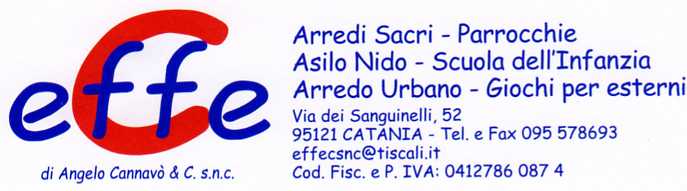 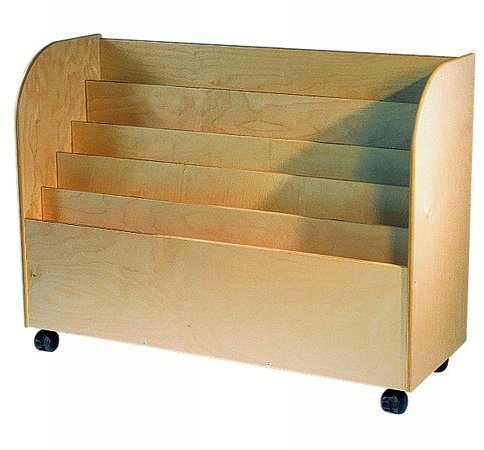 Descrizione:Portafogli verticale, struttura sp.18 mm placcato sudue lati finitura betulla, bordato Abs, dimensioni 110 x80h x 40p con 5 scomparti e su 4 rotelle di cui 2autofrenanti disponibile anche in KIT con fissaggio aparete.Tipi di scuola: materna
Categoria: CarrelliCodice: AC0103X